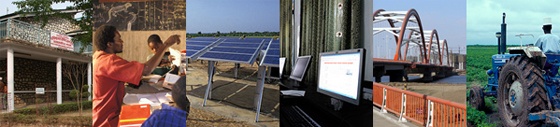 The World Bank Procurement Policy Review Participant ListDate: October 21, 2014	Location (City, Country): Manila, PhilippinesTotal Number of Participants: 62No.Participant NameOrganization 1Ziherg OnugAsian Development Bank2Ashy TranAsian Development Bank3E. Criz-RamosAsian Development Bank4Keiko KoisoAsian Development Bank5Veronica Dela CrizAsian Development Bank6Yo IkedaAsian Development Bank7Hilt TranAsian Development Bank8Cesar VolbrenAsian Development Bank9Valeri TianAsian Development Bank10Francis EmmarniAsian Development Bank11J. PetersonAsian Development Bank12Jareho KimAsian Development Bank13I. SantosoAsian Development Bank14K. DeikerAsian Development Bank15Ravelth BelicennAsian Development Bank16J. RhivAsian Development Bank17Shaista HussainAsian Development Bank18BismaAsian Development Bank19Alexander FoxAsian Development Bank20Waltes PoickAsian Development Bank21Naveroha ChardAsian Development Bank22Abbas KrilbashAsian Development Bank23Ronald L. CodillaAsian Development Bank24Kathleen MoktarAsian Development Bank25Genevieve CebelAsian Development Bank26V. LisackAsian Development Bank27Asgnar SyelAsian Development Bank28Hiro MarmyamaAsian Development Bank29Chandra AraraAsian Development Bank30Catherine B. SarlingaAsian Development Bank31Ahia-Hsin HilAsian Development Bank32Odessa Dyloce-SantoAsian Development Bank33Galia IscualeovaAsian Development Bank34Sheladal RimeliAsian Development Bank35R. AbdukerymovAsian Development Bank36Luang Thi Thah NgarAsian Development Bank37SmatriAsian Development Bank38Theresa VillarealAsian Development Bank39WehulhiroAsian Development Bank40Cindy MalviciniAsian Development Bank41R. NarasimhamAsian Development Bank42N. BarconasAsian Development Bank43Rubinh ShavizinAsian Development Bank44Rhubendra BhahAsian Development Bank45Shipe MuramotoAsian Development Bank46Srini JaneindansaAsian Development Bank47Cristina AritaAsian Development Bank48Caz LizAsian Development Bank49Ami QariAsian Development Bank50Jagaili PathiheashAsian Development Bank51E. OyceirclimerAsian Development Bank52Reacal ElintyAsian Development Bank53B. ReidAsian Development Bank54A. RorelAsian Development Bank55KiyoshinAsian Development Bank56Dodsie AumentadoWorld Bank Group57Notz Sia ImsWorld Bank Group58Enzo de LaurentisWorld Bank Group59Martin SterlicchiWorld Bank Group60Cecille ValesWorld Bank Group61Rene ManuelWorld Bank Group62Chiyo KandaWorld Bank Group